Supporting: MSFKB2001 Prepare for cabinet installation 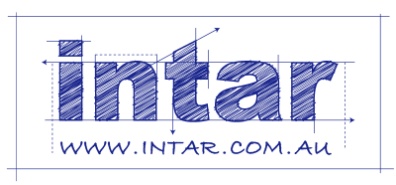 Section 2 Assignment: Going to the siteProvide short answers to the following questions:If it was raining on the day that you were delivering the cabinets to the site, what sorts of problems might occur, and how would you address them? Name five good practices relating to using extension leads on-the-job.What steps should you follow when lifting and carrying large or awkward objects to avoid a back injury?NameDate